     Работа со сказкой              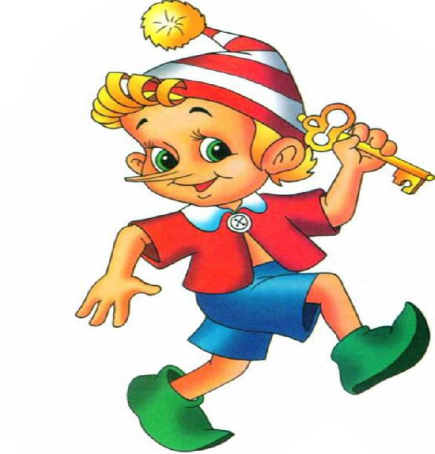 1.     Как называется сказка, кто её сочинил?2.     Перечитай сказку. Как ты думаешь, какая она (бытовая, волшебная, о животных)?3.     Кто в сказке действует? Какие это герои?4.     какие события описываются в сказке?5.     Побеждает ли кто-нибудь в сказке и почему?6.     Найдите в сказке слова и выражения, которые хочется запомнить?7.     Как относится автор к своим героям?8.     Что из этой сказки вам запомнилось больше всего?